Key InformationKey ScientistsSubject Specific VocabularySubject Specific VocabularyThe key to a healthy balanced diet is:Eating the right amount of food for how active you are Eating a range of foodsDiane France (1954-present)Diane France also known as the bone detective is a forensic anthropologist. She loves bones and can solve mysteries and crimes by working out the stories that the bones tell her.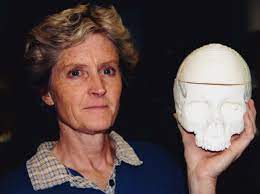 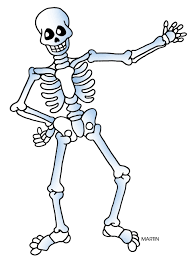 nutritiondietNutrition is the study of food and how it works in your body. Nutrition includes all the stuff that's in your food, such as vitamins, protein, fat, and more.A diet contains differing kinds of foods in certain quantities and proportions so that your body had the correct requirements.Your diet should include:Fruit and veg, carbohydrates, dairy, protein and a small amount of fats and sugar.Diane France (1954-present)Diane France also known as the bone detective is a forensic anthropologist. She loves bones and can solve mysteries and crimes by working out the stories that the bones tell her.carbohydratesBread, cereals, pasta, rice, and sweet foods are mostly carbohydrates. You need them to give you energy.Skeletons helps us to move (movement)Diane France (1954-present)Diane France also known as the bone detective is a forensic anthropologist. She loves bones and can solve mysteries and crimes by working out the stories that the bones tell her.dairyDairy, like milk, cheese and yoghurt, gives us calcium for strong teeth and bones.Skeletons help to protect vital organs like the brain and heart (protection)Diane France (1954-present)Diane France also known as the bone detective is a forensic anthropologist. She loves bones and can solve mysteries and crimes by working out the stories that the bones tell her.proteinYour muscles, your organs, and your immune system are made up mostly of protein. You'll find protein in lots of yummy foods like eggs, nuts, beans, fish, meat, and milk.Skeletons provide our bodies with support Diane France (1954-present)Diane France also known as the bone detective is a forensic anthropologist. She loves bones and can solve mysteries and crimes by working out the stories that the bones tell her.fatsThe body uses fat as a fuel source. Some examples of foods that contain fats are butter, oil, nuts, meat, fish, and some dairy products. These should be consumed in small amounts.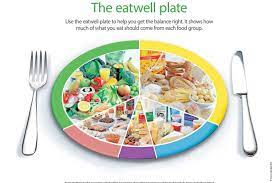 Diane France (1954-present)Diane France also known as the bone detective is a forensic anthropologist. She loves bones and can solve mysteries and crimes by working out the stories that the bones tell her.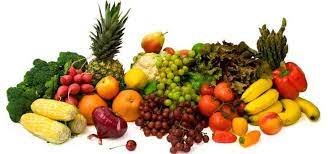 